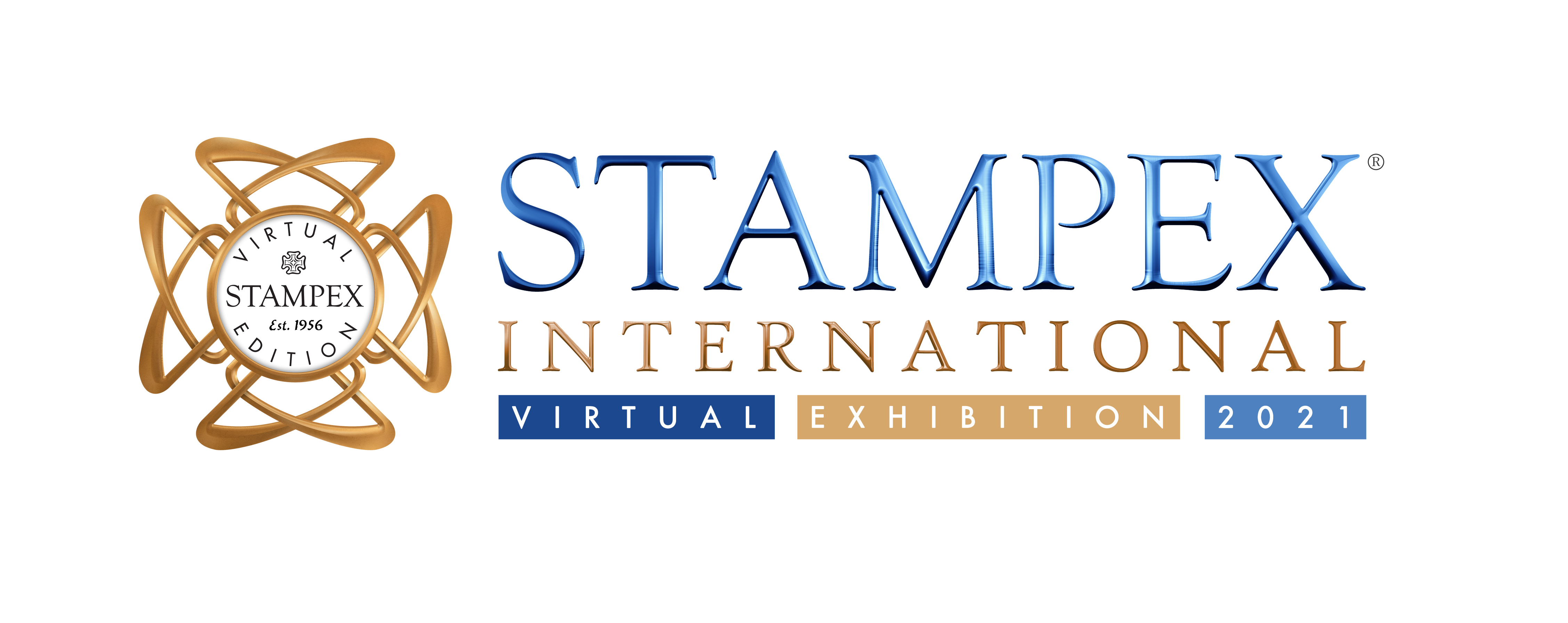 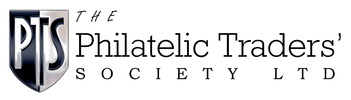 Virtual Stampex “The Philatelic Traders’ Society celebrate the success of Virtual Stampex and commit to having digital experiences as part of their ongoing event series”April 2021:  The Philatelic Traders’ Society is delighted with the continued support for Virtual Stampex.   With so many people embracing the new online show, the society has committed to bringing a digital experience to their Stampex events schedule.   Virtual Stampex March 2021 ran for 72 hours connecting the philatelic world globally.  The upgraded live chat function allowed easier discussions and more user friendly conversations to take place and the video chat engaged users both one on one and in-group discussions.  The March show was bigger and better with more interactive elements than before. The Stampex team increased the number of talks within the Spink Auditorium hosting 14 talks over 3 days including ones hosted by The Royal Philatelic Society London, The New York Collectors Club, F.I.A.P and Japan Philatelic Society.   A new Collectors Lounge sponsored by Corinphila & Heinrich Kohler hosted several Meet the Team events, Collector Sessions and was a vibrant space were collectors could go and chat, network and connect.   An exhibits area was home to the ABPS exhibits, Museum of Philately and Sotheby’s who showcased the British Guiana One-Cent Magenta. Spink & Son who also sponsored the auditorium, which was home to the stamp talks, proudly sponsored the show.    Olivier D Stocker, founder of Spink & Son comments ““Spink & Son as key sponsor are delighted with the success of the show, it is wonderful to hear that the PTS will be committing the concept to the Stampex events program.  As the online platform develops and grows we look forward to continue engaging with the global philatelic community”This world class philatelic show is now On Demand until 28th April 2021 which means visitors can browse booths and offers, leave messages, visit the Museum of Philately and watch the Stampex Talks in the Auditorium.   Sign up to the show at stampex.vfairs.com and visit www.stampexinternational.com to see the Show Guide and keep in touch with the latest Stampex news.For more information about the show please do contact isobel@thepts.net 